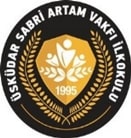 2023-2024 EĞİTİM ÖĞRETİM YILISABRİ ARTAM VAKFI İLKOKULUZAMAN ÇİZELGESİİLKOKULGİRİŞÇIKIŞHazırlık-Planlama08.5009:001.DERS09:0009:40Teneffüs (15dk)09:4009:552.DERS09:5510:35Teneffüs (20 dk)10:3510:553.DERS10:5511:35Teneffüs  (15dk)11:3511:504.DERS11:5012:30Öğlen arası (30dk)12:2513:055.DERS13:0513:45Teneffüs (15dk)13:4514:006.DERS14:0014:40ANASINIFLARIGİRİŞÇIKIŞSabah07.3012:30Ara-TemizlikAra-TemizlikAra-TemizlikÖğle 12:4517:45